العنوان باللغة العربيّة الخط: Simplified Arabic، حجم الخط 13، تباعد أسطر 1.15)Title in English (Times New Roman; size-12; Interline 1)الاسم الكامل للباحث الأوّل1، الاسم الكامل للباحث الثّاني2Full name of the first author1, Full name of the second author2, 1-مؤسسة الانتماء(البلد)، البريد الالكتروني  ، للباحث الأول 2-مؤسسة الانتماء (البلد)، البريد الالكتروني، للباحث الثانيملخّص: ) 10 أسطر على الأكثر)ضع الملخّص هنا (يتمّ الإشارة في الملّخص إلى هدف البحث، والنتائج المتوصّل إليها في فقرتين).........................................................................................................................................................................................................................................................................................................................................................................................................................................................................................كلمات مفتاحيّة: كلمة؛ كلمة؛ كلمة؛ كلمة.Abstract: (not more than 10 Lines)Enter your abstract here (an abstract is a brief, comprehensive summary of the contents of the article). ........................................................................................................................................................................................................................................................................................................................................................................................................................................................................................................................................................................................................................... Keywords: keywords; keywords; keywords; keywords; keywords.1-المقدمة: يجب أن تحتوي مقدّمة المقال على تمهيد مناسب للموضوع، ثم طرح لإشكالية البحث ووضع الفرضيات المناسبة، بالإضافة إلى تحديد أهداف البحث ومنهجيته.2-. العنوان الرّئيسي الأوّل العنوان الفرعيّ الأوّل: أدخل هنا محتوى العنوان الفرعي الأول،................................................2.2 عنوان فرعيّ ثاني: أدخل هنا محتوى العنوان الفرعي الثاني،................................................3. العنوان الرّئيسي الثاني1.3 العنوان الفرعيّ الأوّل: أدخل هنا محتوى العنوان الفرعي الأول.................................................2.3 العنوان الفرعيّ الثاني: أدخل هنا محتوى العنوان الفرعي الثاني.................................................الجدول: (Simplifed arabic, taille 13, Gras) الشكل: (Simplifed arabic, taille 13, Gras)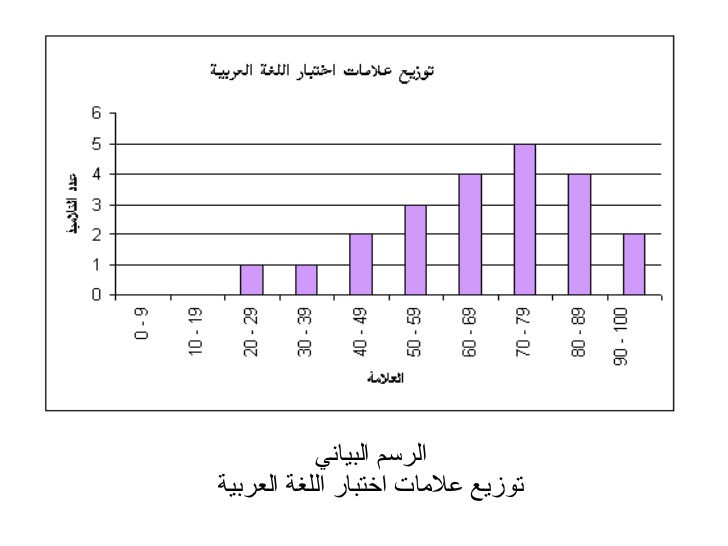 ملاحظة: (المخططات والأشكال والرسومات بصيغة صورة  sous forme d’image يجب أن تكون  habillage devant le texte). ويجب أن يتوسط الشكل الصفحة (Centrer)المخططات والأشكال يجب أن تكون مجمعة ( Grouper)4- خاتمة: ضع في خاتمة البحث تلخيصا لما ورد في مضمون البحث، مع الإشارة إلى أبرز النتائج المتوصّل اليها، وتقديم اقتراحات ذات الصلّة بموضوع البحث.5- قائمة المراجع: تدوين المراجع يتم بطريقة آلية وفي آخر المقال باعتماد الأسلوب التالي:المؤلفات: المؤلف(ة)، عنوان الكتاب، الناشر، (مكان النشر: الناشر سنة النشر)، الصفحة.المقالات: المؤلف(ة)، عنوان المقال، اسم المجلّة، المجلّد، العدد، السنة، الصفحة.المداخلات: المؤلف(ة)، عنوان المداخلة، عنوان المؤتمر، تاريخ الانعقاد، الجامعة، البلد.الأطروحات: المؤلف(ة)، عنوان الأطروحة، السنة،  القسم، الكلية، الجامعة، البلد، التاريخ، الصفحة.مواقع الانترنيت: اسم الكاتب) السنة (، العنوان الكامل للملف، ذكر الموقع بالتفصيل:http://adresse complète (consulté le jour/mois/année).6. ملاحق:تاريخ الإرسال:تاريخ القبول:تاريخ النشر: العمود1العمود2العمود3العمود4السطر1.....................السطر2.....................السطر3.....................